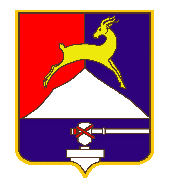      СОБРАНИЕ  ДЕПУТАТОВ                                                УСТЬ-КАТАВСКОГО ГОРОДСКОГО ОКРУГА       ЧЕЛЯБИНСКОЙ ОБЛАСТИ           Четвертое  заседание          РЕШЕНИЕ от   24.03.2021      № 19                                                                                  г. Усть-КатавО внесении изменений в решение Собрания депутатов Усть-Катавского городского округа от 26.08.2020  №85 «О стоимости питания обучающихся, получающих начальное общее образование в муниципальных общеобразовательных учреждениях» В целях реализации мероприятий по организации бесплатного горячего питания обучающихся муниципальных общеобразовательных учреждений Усть-Катавского городского округа, руководствуясь Федеральным законом от 29.12.2012 № 273-ФЗ «Об образовании в Российской Федерации», Федеральным законом от 01.03.2020   №47-ФЗ «О внесении изменений в Федеральный закон “О качестве и безопасности пищевых продуктов” статью 37 Федерального закона “Об образовании в Российской Федерации”», Федеральным законом от 06.10.2003 №131-Ф3 «Об общих принципах организации местного самоуправления в Российской Федерации» и Уставом Усть-Катавского городского округа, Собрание депутатовРЕШАЕТ:Внести в решение Собрания депутатов Усть-Катавского городского округа от 26.08.2020г. №85 «О стоимости питания обучающихся, получающих начальное общее образование в муниципальных общеобразовательных учреждениях» следующие изменения:1.1. в пункте 1:слова «44 рублей 20 копеек» заменить на слова «46 рублей 00 копеек»;слова «57 рублей 40 копеек» заменить на слова «63 рубля 00 копеек».Настоящее решение распространяется на правоотношения, возникшие с 01 апреля 2021 года.Настоящее решение обнародовать на информационном стенде администрации Усть-Катавского городского округа и разместить на официальном сайте администрации Усть-Катавского городского округа www.ukgo.su.Контроль за исполнением настоящего решения возложить на председателя комиссии по финансово-бюджетной и экономической политике С.Н.Федосову.Председатель Собрания депутатовУсть-Катавского городского округа	С.Н.Пульдяев	Глава Усть-Катавского городского округа